1. На фотографији испод је зеленом бојом обојена ______ фигуре.А. 1/4Б. 1/5В. 1/10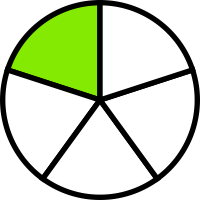 2. На фотографији испод је зеленом бојом обојена ______ фигуре.А. 1/8Б. 1/5В. 1/10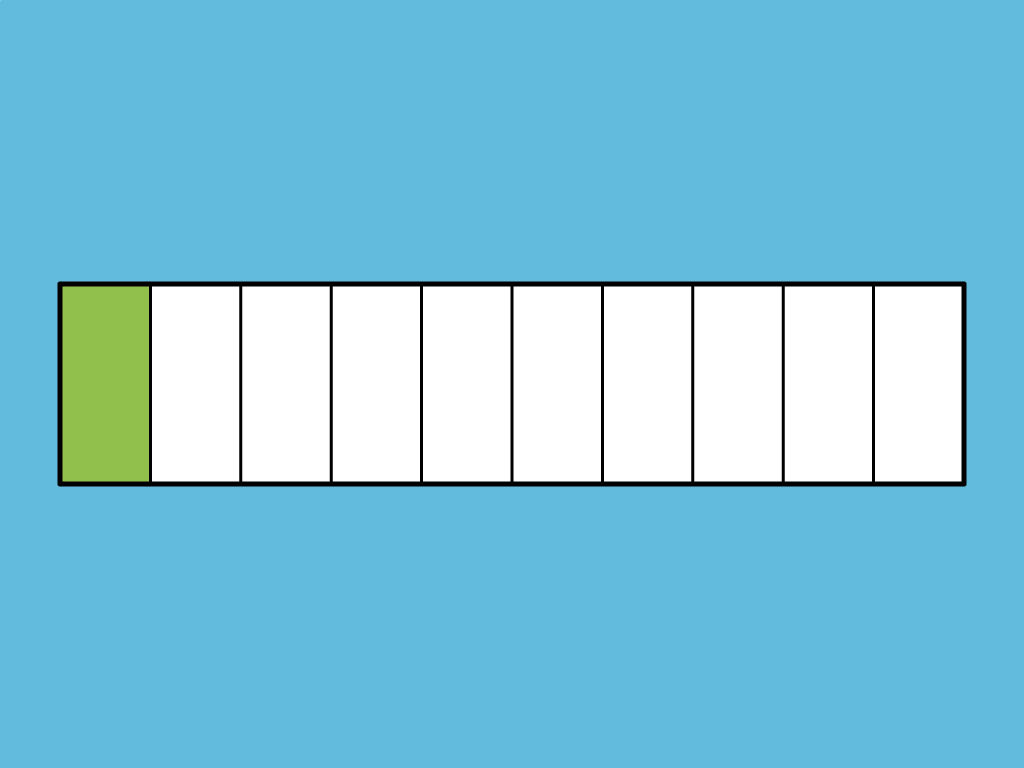 3. Одреди 1/5 броја 25.____________________4. Одреди 1/10 броја 50.А. 10Б. 15В. 55. Остала је само _____ пице.А. 1/8Б. 1/5В. 1/10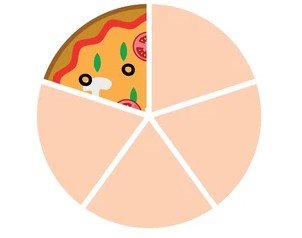 6. Одреди 1/5 броја 45.А. 9Б. 8В. 77. Број 60 увећај за његову десетину.________________________________8. Број 50 увећај за његову петину.А. 70Б. 60В. 559. Број 54 умањи за десетину броја 80.А. 66Б. 46В. 4810. Одреди 1/10 броја 70.А. 17Б. 7В. 1011. Израчунај производ десетине броја 90 и петине броја 30.______________________________________12. Израчунај производ десетине броја 70 и петине броја 45.______________________________________13. Одреди 1/5 броја 60.А. 15Б. 12В. 1314. Одреди 1/10 броја 90.______________________15. Број 63 умањи за десетину броја 40.А. 23Б. 61В. 5916. Број 40 увећај за његову десетину._________________________________17. Број 50 умањи за његову десетину._________________________________